UMOWA nr - W/UMWM-UU/UM/OR2023zawarta w dniu …………………………, pomiędzy:Województwem Mazowieckim, ul. Jagiellońska 26, 03-719 Warszawa, NIP: 1132453940, REGON 015528910, zwanym w dalszej części umowy „Zamawiającym”, reprezentowanym przez Waldemara Kulińskiego – Sekretarza Województwa – Dyrektora Urzędu Marszałkowskiego Województwa Mazowieckiego w Warszawie, działającego na podstawie na podstawie upoważnienia udzielonego uchwałą nr 7/377/23 r. Zarządu Województwa Mazowieckiego z dnia 03 stycznia 2023 r., zmieniona uchwałą nr 101/381/23 z dnia 18 stycznia 2023 r. oraz uchwałą nr 879/410/23 z dnia 22 maja 2023 r. a…. z siedzibą w … wpisaną do KRS pod nr… posiadającym numer NIP: … REGON …- zwanym w dalszej części umowy „Wykonawcą”.Strony zawierają niniejszą umowę, zwaną dalej „Umową”, w ramach zamówienia publicznego udzielanego zgodnie z przepisami ustawy z dnia 11 września 2019 r. - Prawo Zamówień Publicznych (Dz. U. z 2023 r., poz. 1605, z późn. zm.) - przetarg nieograniczony art. 132 ww. ustawy, o symb. OR-D-III.272.151.2023.MK.Odbiorcą usługi, o której mowa w § 1 niniejszej umowy i płatnikiem z tego tytułu jest Urząd Marszałkowski Województwa Mazowieckiego w Warszawie z siedzibą 03-719 Warszawa ul. Jagiellońska 26.§ 1Przedmiot umowyPrzedmiotem umowy jest dzierżawa 63 automatycznych Ekspresów do kawy dla Urzędu Marszałkowskiego Województwa Mazowieckiego w Warszawie zwana w dalszej części umowy Przedmiotem umowy” wraz z ich serwisem:serwis na 36 m-cy dla 50 urządzeńserwis na 27 m -ce dla 13 urządzeńW terminie miesiąca od daty podpisania umowy Wykonawca dostarczy i zainstaluje Zamawiającemu 22 urządzenia o wydajności 50 kaw/dzień oraz 28 urządzeń o wydajności 100 kaw/dzień ogółem 50 urządzeń. W terminie 10 miesięcy od daty podpisania umowy Wykonawca dostarczy i zainstaluje Zamawiającemu dodatkowe 7 urządzeń o wydajności 50 kaw/dzień oraz 6 urządzeń o wydajności 100 kaw/dzień ogółem 13 urządzeń.Wykonawca w ramach dzierżawy dokonywał będzie sukcesywnej realizacji serwisu urządzeń przez okres do 36 miesięcy, licząc od daty instalacji sprzętu (50 szt. – przez 36 miesięcy i 13 szt. – przez 27 miesięcy). Dzierżawa świadczona będzie w lokalizacjach wskazanych w Opisie Przedmiotu Zamówienia (OPZ) – stanowiącym załącznik nr. 1 do umowy.Niezbędnym składnikiem usługi dzierżawy jest co miesięczny (przynajmniej raz w miesiącu), rutynowy serwis Ekspresów do kawy, na który składa się odkamienianie urządzeń, czyszczenie kluczowych elementów oraz przegląd urządzeń pod kątem funkcjonalnym. Koszt środków czyszczących Wykonawca uwzględni w cenie Przedmiotu zamówienia zgodnie z Formularzem ofertowym.Wykonawca oświadcza, że każdy Ekspres do kawy stanowi jego wyłączną własność, jest wolny od obciążeń i praw osób trzecich.Wykonawca oświadcza, że wszystkie Ekspresy do kawy są fabrycznie nowe i nie były używane, a także są wolne od wad technicznych i prawnych oraz posiadają parametry techniczne określone w Załączniku nr 1 do Umowy (OPZ).Nie później niż na 4 dni przed realizacją dostawy Wykonawca zgłosi swoją gotowość Zamawiającemu telefonicznie na numer ( … ) lub pocztą elektroniczną na e-mail ( … ). Strony uzgodnią datę i godzinę rozpoczęcia odbioru Ekspresów do kawy, obejmującego odbiór ilościowy i jakościowy. Wykonawca zapewnia transport i rozładunek Ekspresów do kawy do wyznaczonych miejsc, wykonane w sposób umożliwiający bezpieczną i niezakłóconą działalność Zamawiającego, w tym także Wykonawca zobowiązany jest do wniesienia dostarczonych Ekspresów do kawy do pomieszczeń wskazanych przez pracownika Zamawiającego. Po stwierdzeniu, że liczba Ekspresów do kawy przedstawionych do odbioru jest zgodna z Umową, Zamawiający przystąpi do odbioru jakościowego, który ma na celu potwierdzenie czy dostarczone Ekspresy do kawy spełniają wymagania określone w Załączniku nr 2 do Umowy. Z czynności związanych z wydaniem (przekazaniem i odbiorem) Ekspresów do kawy, Strony sporządzą protokół, zwany dalej „Protokołem odbioru”.Do przekazania i odbioru Ekspresów do kawy, a także podpisania Protokołu odbioru upoważnione są osoby uprawnione do kontaktów (ust. 15 i 16)Do czasu wydania Zamawiającemu wszystkich Ekspresów do kawy, wszelkie ryzyko związane z ich ewentualnym uszkodzeniem lub utratą ponosi Wykonawca. Wykonawca oświadcza, iż posiada umiejętności i kwalifikacje potrzebne do wykonania Przedmiotu zamówienia.Ze strony Zamawiającego osobą uprawnioną do kontaktów z Wykonawcą w sprawach dotyczących Przedmiotu zamówienia jest: Marek Wagner tel. 22 597 93 51, adres e-mail marek.wagner@mazovia.plZe strony Wykonawcy osobą uprawnioną do kontaktów z Zamawiającym w sprawach dotyczących Przedmiotu zamówienia jest: ……………….§ 2Czas trwania umowy oraz gwarancjaStrony ustalają, że niniejsza Umowa obowiązuje od dnia podpisania umowy przez Wykonawcę, lecz obowiązki dotyczące zapłaty czynszu dzierżawnego, używania urządzeń i ich naprawy powstają od miesiąca, w którym przypada data wydania danego Urządzenia.Wykonawca będzie świadczył dzierżawę Ekspresów do kawy przez 36 miesięcy (50 szt. – przez 36 miesięcy i 13 szt. – przez 27 miesięcy) od momentu instalacji urządzeń w Urzędzie Marszałkowskim Województwa Mazowieckiego w Warszawie.Wykonawca udziela gwarancji na Przedmiot zamówienia określony w szczegółowym opisie Przedmiotu zamówienia stanowiącym załącznik nr 1 do umowy na cały okres trwania dzierżawy.Rozpoczęcie okresu gwarancji liczone będzie od daty odbioru Przedmiotu zamówienia.W okresie udzielonej gwarancji Wykonawca zobowiązany jest do świadczenia serwisu gwarancyjnego na swój koszt obejmującego również dojazd i transport, polegającego na usunięciu wad w drodze naprawy lub na wymianie produktów będących Przedmiotem zamówienia, albo ich części, na wolne od wad, na warunkach opisanych w niniejszej umowie. W przypadku stwierdzenia wad Przedmiotu zamówienia, w chwili ich pierwszego uruchamiania lub podłączania, Wykonawca wymieni je niezwłocznie albo ich części, nie później niż w ciągu 2 dni roboczych od daty zgłoszenia, na spełniające warunki określone w niniejszej umowie, przy czym za dni robocze uważa się na potrzeby niniejszej umowy dni od poniedziałku do piątku, z wyjątkiem dni ustawowo wolnych od pracy.W momencie, gdy usterka powstanie w trakcie użytkowania i nie będzie z winy Zamawiającego i nie będzie można naprawić dysfunkcji na miejscu, serwis wykonawcy odbierze i zwróci urządzenie w ciągu trzech dni roboczych, jeśli naprawa miałaby się przedłużyć ponad 3 dni Wykonawca dostarczy urządzenie zastępcze tej samej klasy i o takich samych parametrach.Jeżeli Wykonawca w ramach gwarancji dostarczył Zamawiającemu Przedmiot zamówienia wolny od wad albo dokonał istotnej jego naprawy objętej gwarancją wyrobów wolnych od wad, termin gwarancji biegnie na nowo od chwili dostarczenia Przedmiotu zamówienia wolnego od wad lub zwrócenia Przedmiotu zamówienia naprawionego, dotyczy to również wymiany części składowej produktu.W pozostałych przypadkach termin gwarancji ulega przedłużeniu o czas, w ciągu którego wskutek wady Przedmiotu zamówienia objętego gwarancją Zamawiający nie mógł z niego korzystać.Zamawiający może wykorzystać uprawnienia z tytułu gwarancji niezależnie od uprawnień wynikających 
z tytułu rękojmi za wady fizyczne materiałów.§ 3Wartość usługi oraz płatnościCałkowita wartość wynagrodzenia Wykonawcy wynosi ……………... netto, słownie … (netto), tj. … zł brutto, słownie … (brutto),  zgodnie z Formularzem oferty stanowiącym załącznik nr 2 do umowy w tym z tytułu: 36 m-cy dzierżawy 50 szt. Ekspresów do kawy na podstawie niniejszej Umowy wynosi …………..… netto, słownie … (netto), tj. … zł brutto, słownie … (brutto) zgodnie z Formularzem oferty stanowiącym Załącznik nr 2 do umowy;27 m-cy dzierżawy 13 szt. Ekspresów do kawy na podstawie niniejszej Umowy wynosi ……………… netto, słownie … (netto), tj. … zł brutto, słownie … (brutto) zgodnie z Formularzem oferty stanowiącym Załącznik nr 2 do umowy.Wartość wynagrodzenia miesięcznego Wykonawcy z tytułu realizacji Przedmiotu zamówienia o którym mowa w § 1 ust. 1 a) na podstawie niniejszej Umowy, wynosi … netto, słownie … (netto), tj. … zł brutto, słownie … (brutto).Wartość wynagrodzenia miesięcznego Wykonawcy z tytułu realizacji Przedmiotu zamówienia o którym mowa w § 1 ust. 1 b) na podstawie niniejszej Umowy, wynosi … netto, słownie … (netto), tj. … zł brutto, słownie … (brutto).Ustalone ceny, o których mowa w ust.1, ust. 2 ust. 3 są stałe przez cały okres obowiązywania umowy, zmiany zastrzeżeniem zapisów o których mowa w § 5.Wynagrodzenie, o którym mowa w ust.1, ust. 2, ust. 3 obejmuje wszelkie wydatki i koszty Wykonawcy związane z wykonaniem umowy, jak również wartość wszelkich zobowiązań zaciągniętych przez Wykonawcę w celu realizacji Umowy. Faktury dotyczące niniejszej umowy należy wystawić na Województwo Mazowieckie 
ul. Jagiellońska 26, 03-719 Warszawa, NIP 113-245-39-40, a w ich treści wskazać następujące dane:Nabywca usługi: Województwo Mazowieckie ul. Jagiellońska 26, 03-719 Warszawa, NIP 113-245-39-40;Płatnik/Odbiorca faktury: Urząd Marszałkowski Województwa Mazowieckiego 
w Warszawie ul. Jagiellońska 26, 03-719 Warszawa;numer niniejszej umowyRozliczenie i zapłata wynagrodzenia następować będzie w okresach miesięcznych, za ilość faktycznie dzierżawionych ekspresów,  na podstawie faktur VAT wystawionych przez Wykonawcę. Płatność wynagrodzenia nastąpi przelewem w ciągu 14 dni od daty otrzymania przez Zamawiającego prawidłowo wystawionej faktury, na konto Wykonawcy………………………, po uprzednim stwierdzeniu przez Zamawiającego zgodności ilościowej i jakościowej dostarczonego Przedmiotu Umowy.Za dzień zapłaty uważa się dzień obciążenia rachunku bankowego Zamawiającego, pod warunkiem, iż na tym rachunku znajdują się środki niezbędna dla dokonania zapłaty.Strony oświadczają, że są płatnikami podatku od towarów i usług (VAT) i posiadają odpowiednio numery identyfikacji podatkowej Zamawiający 1132453940, Wykonawca ...§ 4Kary umowneW przypadku braku dostawy Przedmiotu zamówienia w terminie lub zwłoki w usunięciu wad, Wykonawca zapłaci Zamawiającemu karę umowną w wysokości 200 zł za każdy dzień zwłoki za każdy Ekspres do kawy.W przypadku braku realizacji usługi serwisowej, o której mowa w § 1 ust. 4 Wykonawca zapłaci Zamawiającemu karę umowną w wysokości 200 zł za każdy dzień zwłoki w realizacji serwisu.Wykonawca w przypadku odstąpienia od umowy, z przyczyn leżących po jego stronie, zapłaci Zamawiającemu karę umowną w wysokości 20% wynagrodzenia brutto wskazanego w § 3 ust. 1.Kary umowne będą potrącane z wynagrodzenia należnego Wykonawcy, na co Wykonawca wyraża zgodę i do czego upoważnia Zamawiającego, bez potrzeby uzyskania pisemnego potwierdzenia albo odrębnego wezwania ze strony Zamawiającego.Łączna wysokość kar umownych naliczonych na podstawie ust – 4 nie może przekroczyć 30% wynagrodzenia brutto wskazanego w § 3 ust. 1.§ 5Waloryzacja wynagrodzeniaZamawiający przewiduje możliwość zmiany wysokości wynagrodzenia Wykonawcy. Uprawnienie, określone w zdaniu poprzedzającym będzie możliwe w zakresie wynagrodzenia należnego Wykonawcy w przypadku zmiany: stawki podatku od towarów i usług;zmiany wysokości minimalnego wynagrodzenia za pracę albo wysokości minimalnej stawki godzinowej, ustalonych na podstawie przepisów ustawy z dnia 10 października 2002 r., o minimalnym wynagrodzeniu za pracę; zasad podlegania ubezpieczeniom społecznym lub ubezpieczeniu zdrowotnemu lub wysokości stawki składki na ubezpieczenia społeczne lub zdrowotne;zasad gromadzenia i wysokości wpłat do pracowniczych planów kapitałowych, o których mowa w ustawie z dnia 4 października 2018 r. o pracowniczych planach kapitałowych - jeżeli zmiany te będą miały wpływ na koszty wykonania zamówienia przez Wykonawcę;zmiany kosztów związanych z realizacją Przedmiotu umowy, o których mowa w art. 439 ustawy Pzp; na zasadach i w sposób określony w ust. 4-14, jeżeli zmiany te będą miały wpływ na koszty wykonania Przedmiotu umowy przez Wykonawcę.Zmiana wysokości wynagrodzenia należnego Wykonawcy w przypadku zaistnienia przesłanki, o której mowa w ust. 1 pkt 1, nie będzie odnosić się do części Przedmiotu umowy zrealizowanej i odebranej, zgodnie z terminami ustalonymi Umową, przed dniem wejścia w życie przepisów zmieniających stawkę podatku od towarów i usług a dotyczyć będzie wyłącznie części Przedmiotu umowy, do której zastosowanie znajdzie zmiana stawki podatku od towarów i usług.W przypadku zmiany, o której mowa w ust. 1 pkt 1, wartość wynagrodzenia netto nie zmieni się, a wartość wynagrodzenia brutto zostanie wyliczona na podstawie nowych przepisów. Zmiana wysokości wynagrodzenia w przypadku zaistnienia przesłanek, o których mowa w ust. 1 pkt 2, 3 lub 4 będzie obejmować wyłącznie część wynagrodzenia należnego Wykonawcy, w odniesieniu do której nastąpiła zmiana wysokości kosztów wykonania Umowy przez Wykonawcę w związku z wejściem w życie przepisów odpowiednio zmieniających wysokość minimalnego wynagrodzenia za pracę lub dokonujących zmian w zakresie zasad podlegania ubezpieczeniom społecznym lub ubezpieczeniu zdrowotnemu lub w zakresie wysokości stawki składki na ubezpieczenia społeczne lub zdrowotne.  W przypadku zmiany, o której mowa w ust. 1 pkt 2, wynagrodzenie Wykonawcy ulegnie zmianie o kwotę odpowiadającą wzrostowi kosztu Wykonawcy w związku ze zwiększeniem wysokości wynagrodzeń pracowników świadczących usługi do wysokości aktualnie obowiązującego minimalnego wynagrodzenia za pracę, z uwzględnieniem wszystkich obciążeń publicznoprawnych od kwoty wzrostu minimalnego wynagrodzenia. Kwota odpowiadająca wzrostowi kosztu Wykonawcy będzie odnosić się wyłącznie do części wynagrodzenia pracowników świadczących usługi, o których mowa w zdaniu poprzedzającym, odpowiadającej zakresowi, w jakim wykonują oni prace bezpośrednio związane z realizacją Przedmiotu umowy. W przypadku zmiany, o której mowa w ust. 1 pkt 3, wynagrodzenie Wykonawcy ulegnie zmianie o kwotę odpowiadającą zmianie kosztu Wykonawcy ponoszonego w związku z wypłatą wynagrodzenia pracownikom świadczącym usługi. Kwota odpowiadająca zmianie kosztu Wykonawcy będzie odnosić się wyłącznie do części wynagrodzenia pracowników świadczących usługi, o których mowa w zdaniu poprzedzającym, odpowiadającej zakresowi, w jakim wykonują oni prace bezpośrednio związane z realizacją Przedmiotu umowy.W przypadku zmiany, o której mowa w ust. 1 pkt 4, wymagane jest wyczerpujące uzasadnienie faktyczne i prawne oraz dokładne wyliczenie kwoty wynagrodzenia Wykonawcy po zmianie Umowy, w tym wykazanie związku pomiędzy wnioskowaną kwotą podwyższenia wynagrodzenia, a wpływem zmiany zasad gromadzenia i wysokości wpłat, o których mowa w ust. 12 pkt 4, na kalkulację wynagrodzenia. Wniosek może obejmować jedynie dodatkowe koszty realizacji Umowy, które Wykonawca obowiązkowo ponosi w związku ze zmianą zasad, o których mowa w ust. 1 pkt 4.W przypadku zmiany, o której mowa w ust.1 pkt 5, poziom zmiany kosztów, uprawniający Strony do żądania zmiany wynagrodzenia wynosi nie mniej niż 15% w stosunku do kosztów z dnia otwarcia ofert;Strony są uprawnione do żądania zmiany wynagrodzenia nie wcześniej niż po upływie 6 miesięcy obowiązywania umowy.;zmiana wysokości wynagrodzenia Wykonawcy następuje z użyciem odesłania do ostatniego średniorocznego wskaźnika cen towarów i usług konsumpcyjnych ogłaszanego w komunikacie Prezesa Głównego Urzędu Statystycznego;maksymalna wartość zmiany wynagrodzenia na podstawie pkt 1-3 wynosi 15% wynagrodzenia.W celu zawarcia aneksu, o którym mowa w ust. 1, każda ze Stron może wystąpić do drugiej Strony z wnioskiem o dokonanie zmiany wysokości wynagrodzenia należnego Wykonawcy, wraz z uzasadnieniem zawierającym w szczególności szczegółowe wyliczenie całkowitej kwoty, o jaką wynagrodzenie Wykonawcy powinno ulec zmianie, oraz wskazaniem daty, od której nastąpiła bądź nastąpi zmiana wysokości kosztów wykonania Umowy uzasadniająca zmianę wysokości wynagrodzenia należnego Wykonawcy. Wniosek o dokonanie zmiany wysokości wynagrodzenia należnego Wykonawcy nie może być złożony po protokolarnym odbiorze całego Przedmiotu umowy.W przypadku zmian, o których mowa w ust.1 pkt 2,3,4 lub 5, jeżeli z wnioskiem występuje Wykonawca, jest on zobowiązany dołączyć do wniosku kosztorysy oraz dokumenty, poświadczone przez biegłego rewidenta, z których będzie wynikać w jakim zakresie zmiany te mają wpływ na koszty wykonania zamówienia, w szczególności:pisemne zestawienie wynagrodzeń (zarówno przed jak i po zmianie) pracowników świadczących usługi, wraz z określeniem zakresu (części etatu), w jakim wykonują oni prace bezpośrednio związane z realizacją Przedmiotu umowy oraz części wynagrodzenia odpowiadającej temu zakresowi – w przypadku zmiany, o której mowa w ust. 1 pkt 2;pisemne zestawienie wynagrodzeń (zarówno przed jak i po zmianie) pracowników świadczących usługi, wraz z kwotami składek uiszczanych do Zakładu Ubezpieczeń Społecznych/Kasy Rolniczego Ubezpieczenia Społecznego w części finansowanej przez Wykonawcę, z określeniem zakresu (części etatu), w jakim wykonują oni prace bezpośrednio związane z realizacją Przedmiotu umowy oraz części wynagrodzenia odpowiadającej temu zakresowi – w przypadku zmiany, o której mowa w ust. 1 pkt 3;pisemne zestawienie wynagrodzeń (zarówno przed jak i po zmianie) pracowników świadczących usługi, wraz z określeniem kwot wpłat do pracowniczych planów kapitałowych w części finansowanej przez Wykonawcę, z określeniem zakresu (części etatu), w jakim wykonują oni prace bezpośrednio związane z realizacją Przedmiotu umowy oraz części wynagrodzenia odpowiadającej temu zakresowi – w przypadku zmiany, o której mowa w ust. 1 pkt. 4;pisemne zestawienie kosztów (zarówno przed, jak i po zmianie) związanych z realizacją Przedmiotu umowy – w przypadku zmiany, o której mowa w ust. 1 pkt 5.W przypadku zmiany, o której mowa w ust. 1 pkt 1,2,3,4 lub 5, jeżeli z wnioskiem występuje Zamawiający jest on uprawniony do zobowiązania Wykonawcy do przedstawienia w wyznaczonym terminie, nie krótszym niż 10 dni kalendarzowych, kosztorysu poświadczonego przez biegłego rewidenta, z którego będzie wynikać, w jakim zakresie zmiana ta ma wpływ na koszty wykonania Umowy, w tym pisemnego zestawienia wynagrodzeń, o którym mowa w ust. 10 pkt 1, 2, 3.W terminie do 30 dni kalendarzowych od dnia przekazania wniosku, o którym mowa w ust. 9, Strona, która otrzymała wniosek, przekaże drugiej Stronie informację o zakresie, w jakim zatwierdza wniosek oraz wskaże kwotę, o którą wynagrodzenie należne Wykonawcy powinno ulec zmianie, albo informację o niezatwierdzeniu wniosku wraz z uzasadnieniem.W przypadku otrzymania przez Stronę informacji o niezatwierdzeniu wniosku lub częściowym zatwierdzeniu wniosku, Strona ta może ponownie wystąpić z wnioskiem, o którym mowa w ust. 9. W takim przypadku ust. 10-12 oraz 14 stosuje się odpowiednio. Zawarcie aneksu nastąpi niezwłocznie po zatwierdzeniu wniosku przez Zamawiającego o dokonanie zmiany wysokości wynagrodzenia należnego Wykonawcy.§ 6 Zmiany umowyDopuszcza się zmiany treści Umowy w stosunku do treści złożonej oferty, w tym terminu realizacji przedmiotu umowy, w przypadku zaistnienia co najmniej jednej z poniższych okoliczności:w przypadku zmiany powszechnie obowiązujących przepisów prawa mających wpływ na realizację przedmiotu umowy; w przypadku zmiany przepisów prawa w zakresie ukształtowania praw i obowiązków Stron, mających wpływ na wykonanie przedmiotu umowy; w przypadku zaistnienia siły wyższej mającej wpływ na realizację Umowy; w przypadku wystąpienia przyczyn, których nie można było przewidzieć w chwili zawarcia umowy, z uwagi na prawidłowe wykonanie Umowy konieczne będzie posłużenie się przez Wykonawcę podwykonawcami, którzy będą realizować zastępczo część lub cały zakres powierzony innym podwykonawcom lub nowy zakres usługi; w przypadku wystąpienia innych zdarzeń, niezależnych od Wykonawcy i Zamawiającego, uniemożliwiających wykonanie przedmiotu umowy w ustalonym terminie; z uwagi na konieczność wprowadzenia zmian będących następstwem niezależnych od Zamawiającego i Wykonawcy istotnych okoliczności, których przy zachowaniu należytej staranności nie można było przewidzieć, w szczególności zmian w zasadach dotyczących sposobu realizacji przedmiotu umowy; zmiana sposobu wykonania zobowiązania, w przypadku gdy zmiana będzie korzystna dla Zamawiającego oraz konieczna w celu prawidłowego wykonania przedmiotu umowy. Na podstawie art. 455 ust.1 ustawy z dnia 11 września 2019 r. – Prawo zamówień publicznych, Zamawiający dopuszcza możliwość zmiany umowy polegającej na zwiększeniu lub zmniejszeniu liczby dzierżawionych ekspresów, maksymalnie do pięciu.Zamawiający zastrzega sobie możliwość do przesunięcia terminu instalacji i dzierżawy przedmiotu umowy o którym mowa w § 1 ust. 1 do 2 miesięcy przed lub po wyznaczonych datach dacie, co może skutkować zmianą czasu dzierżawy. Zmiany, o których mowa w ust. 1 i 2 wymagają sporządzenia aneksu do umowy.§ 7Wypowiedzenie i odstąpienie od umowyZamawiający może odstąpić od umowy w przypadku dostarczenia przez Wykonawcę uszkodzonego Przedmiotu zamówienia lub niezgodności dostarczonego Przedmiotu zamówienia z parametrami technicznymi określonymi § 1 ust.1 niniejszej Umowy lub zwłoki w dostarczeniu Przedmiotu zamówienia i uprzednim wezwaniu Wykonawcy do dostarczenia Przedmiotu zamówienia zgodnie z Umową w wyznaczonym dodatkowym terminie nie krótszym niż 7dni od dnia otrzymania wezwania. Oświadczenie o odstąpieniu powinno być złożone przez Zamawiającego w terminie 
30 dni od dnia bezskutecznego upływu terminu, o których mowa w ust. 1.§ 8Klauzula poufności i bezpieczeństwo informacjiWykonawca zobowiązuje się do zachowania w poufności i do niewykorzystywania w innym celu niż określony w niniejszej umowie wszelkich informacji uzyskanych od Zamawiającego w związku z realizacją niniejszej umowy, z wyjątkiem:informacji publicznie dostępnych;informacji, w których posiadanie Wykonawca wszedł, bez naruszenia prawa, z innych źródeł; informacji, co do których Zamawiający pisemnie zezwolił na ich ujawnienie lub wykorzystanie 
w innym celu.Wykonawca oświadcza, iż zobowiąże swoich pracowników oraz osoby działające na jego zlecenie do zachowania w poufności i do niewykorzystywania w innym celu niż określony w niniejszej umowie informacji, o których mowa w § 1.Obowiązek zachowania informacji w poufności nie dotyczy sytuacji, w których Wykonawca zobowiązany jest do   przekazania posiadanych informacji podmiotom uprawnionym na podstawie przepisów prawa do żądania udzielenia takich informacji w związku z prowadzonym postępowaniem.Wykonawca oświadcza, że znany jest mu fakt, iż treść niniejszej umowy, a w szczególności dane go identyfikujące (ograniczone do imienia, nazwiska i firmy), przedmiot umowy i wysokość wynagrodzenia podlegają udostępnianiu w trybie ustawy z dnia 6 września 2001 r. o dostępie do informacji publicznej (Dz.U. z 2022 r., poz. 902).Wykonawca przy realizacji przedmiotu niniejszej Umowy przyjmuje do wiadomości, że Zamawiającego  obowiązują normy PN- EN ISO 9001:2015-10 – System Zarządzania Jakością, PN- EN ISO 14001:2015-09 – System Zarządzania Środowiskowego, PN-ISO 45001:2018-06 – System Zarządzania Bezpieczeństwem i Higieną Pracy, PN-EN ISO/IEC 27001:2017-06 System Zarządzania Bezpieczeństwem Informacji, PN -ISO 37001:2017-05 – System Zarządzania Działaniami Antykorupcyjnymi oraz na podstawie wytycznych PN-ISO 26000 – System Społecznej Odpowiedzialności. Wykonawca, przy współpracy z Zamawiającym, zobowiązany jest do zachowania należytej staranności, aby zapewnić bezpieczeństwo informacji, ochronę środowiska, bezpieczne i higieniczne warunki pracy, przeciwdziałanie korupcji.§ 9Postanowienia końcoweWszelkie zmiany i uzupełnienia niniejszej umowy mogą być dokonywane przez Strony pod rygorem nieważności wyłącznie w formie pisemnej lub elektronicznej z wykorzystaniem kwalifikowanego podpisu elektronicznego.W kwestiach nieunormowanych niniejszą umową mają zastosowanie przepisy Kodeksu Cywilnego.Ewentualne spory wynikłe z niniejszej umowy będą rozstrzygane przez Sąd właściwy 
dla siedziby Zamawiającego.Umowę sporządzono w formie elektronicznej i została podpisana przez każdą ze stron kwalifikowanym podpisem elektronicznym. Integralną częścią Umowy są Załączniki:szczegółowy opis przedmiotu zamówienia, stanowiący załącznik nr 1 do niniejszej umowy; formularz oferty Wykonawcy z dnia …, stanowiący załącznik nr 2 do niniejszej umowy;klauzula informacyjna dla osoby prawnej/ osoby fizycznej (przedsiębiorcy)** stanowiąca załącznik    nr 3 do niniejszej umowy;WYKONAWCA 								ZAMAWIAJĄCYŚrodki finansowe zabezpieczono w budżecie Województwa Mazowieckiego w dziale 750, rozdziale 75018, § 4300, zadanie 16.7.3. Koszty funkcjonowania UMWM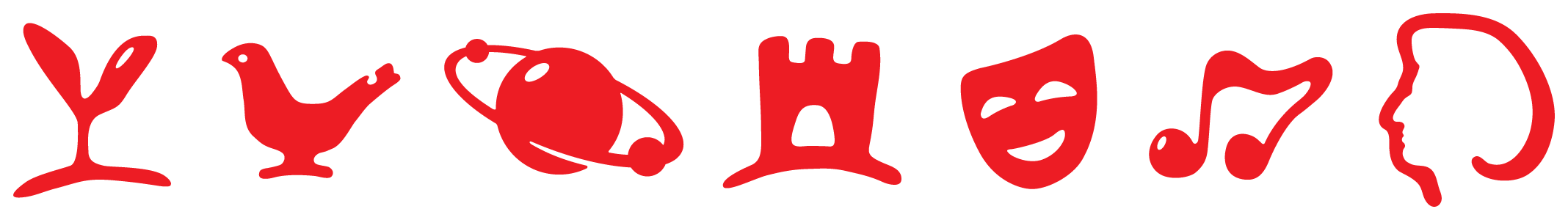 